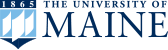 4-H Camp & Learning Centersat Tanglewood & Blueberry CoveTanglewood Overnight Camps FAQTanglewood One Week Overnight Camps:Weeks 1, 2, 3, 5, 6, 7Check-in is from 2:30-3:30 PM on Sunday afternoon on the hill leading up from the main parking lot to the Dining HallThe closing ceremony is at 2:00 PM on Friday – parents are invited! Check out immediately following the ceremony (2:30 PM)Weeks 4 & 8:Check-in is from 2:30-3:30 PM on Sunday afternoon on the hill leading up from the main parking lot to the Dining HallThe closing ceremony is at 2:00 PM on Thursday – parents are invited! Check out immediately following the ceremony (2:30 PM)Tanglewood Two-Week Overnight Camps:Weeks 3 & 4b and Weeks 7 & 8b are 12-day sessions (Sunday through the second Thursday)Check-in is from 2:30-3:30 PM on Sunday afternoon on the hill leading up from the main parking lot to the Dining HallThe closing ceremony is at 2:00 PM on the second Thursday — parents are invited! Check-out immediately following the ceremony (2:30 PM)(Our office/mailing address is 1 Tanglewood Road, Lincolnville. The drop-off location at camp is approximately 2 miles farther down Tanglewood Road – keep driving until you come to the large parking lot at the end of the road!)Packing List:Notes:  Double the items with an asterisk (*) for 2-week sessions. Cabin storage is limited, so please pack efficiently. Please remember to label all clothing & belongings, you may also want to include a list of the items brought to camp.Warm sleeping bag or sheets and blankets (cabins can get cold at night – even in summer)Pillow2 pairs of long pants*2 pairs of shorts*1 long-sleeved shirt (at least)*5 short-sleeved shirts*5 pairs of underwear and socks*1 towel*SwimsuitHat with visor1 sweater or sweatshirt (fleece recommended)Waterproof raincoatToiletries (soap, toothbrush, toothpaste, etc)2 pairs of footwear for walking on trails (sneakers, etc)Sandals for getting wet (no flip-flops)Insect repellentSunscreenDaypackFlashlight/headlamp with extra batteriesReusable water bottleIf your camper takes any medications, pack enough medication to last the entire camp session.  All items should be in their original packaging, bottle, or container that identifies the prescribing physician (if a prescription drug), the name of the medication, the dosage, and the frequency of administration.Optional Items:Small journal and pencilCompassCameraHiking bootsRubber boots or old sneakersStationery, stamps, envelopes, pen and/or pencilPajamasBag for dirty clothesA favorite stuffed animal for sleepingPlease avoid bringing:Anything electrical/electronic (digital games/toys, cell phones, etc)Money or valuablesFoodWeapons of any kindDrugs, alcohol, cigarettesLive animals or petsVehicles (including bicycles)Sports equipment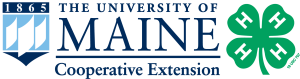 